Template for the PhD Letter of recommendation 2021 – 2022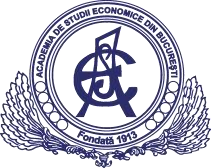 BUCHAREST UNIVERSITY OF ECONOMIC STUDIES (ASE)Piata Romană nr. 6, sect.1, postal code 010374, Bucharest, Romania LETTER OF RECOMMENDATION The referee is invited to write a statement on their own behalf to be attached to this form. The statement shall bring arguments for the motivation, your research capacities, seriousness, and other elements to prove your ability to pursue Doctoral studies. Bucharest University of Economic Studies (ASE) is grateful for the relevant information you offer about the candidate and highly appreciates your opinion on his/her abilities to pursue doctoral studies, but we also ask you to sincerely specify both the weaknesses and the strengths of the applicant. The information in this letter is strictly confidential. We thank you for your collaboration! Name of the referee:  	............................................................................................................................................... Title:.........................................Institution:............................................................................................................... Name of the candidate:.......................................................................................................................................... We kindly ask you to make a comparison between the candidate and his/her colleagues of the same age and status, whom you have known and whom you have worked with in the last 5 years. How long have you known the candidate? …………………………. Under what circumstances did you meet him/her? [ ] Bachelor’s student               [ ] Master’s student                        [ ] research assistant [ ] Teaching assistant               [ ] Other .............................................  Date: ............................................. Signature: ............................................. 